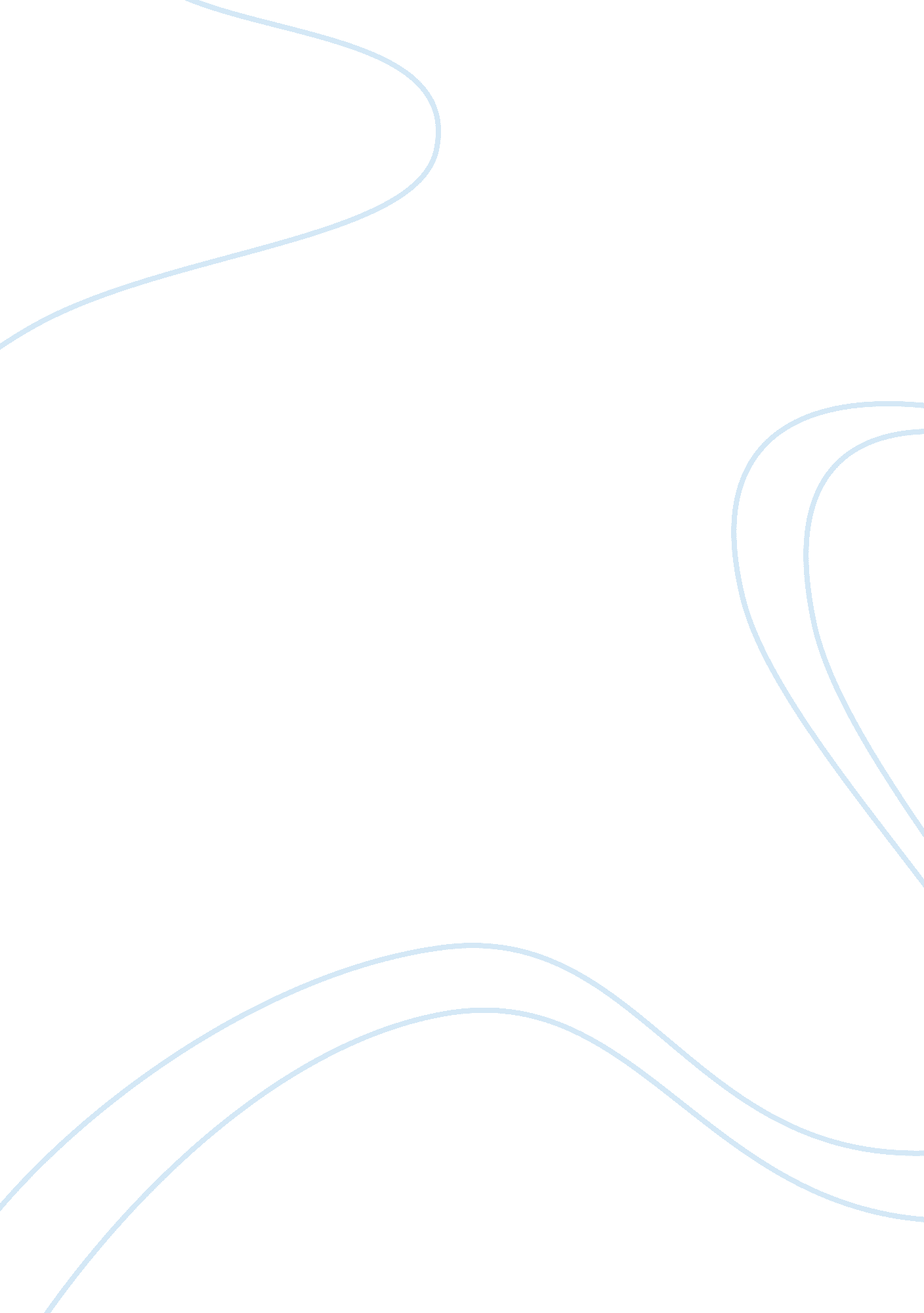 Cellular pathologyHealth & Medicine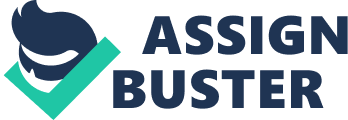 Cellular Pathology As a young aspiring scientist, I wish to obtain my Master’s Degree in Cellular Pathology from West of England University. Currently, I am a finalist in Biomedical Science level in the UK. Prior to my studies in UK, I attained an intermediate University Degree in Laboratory Sciences from college of health sciences. Upon graduating from college of sciences, I had the opportunity to work at King Abdul Aziz hospital in 2008. I aspire to continue with my studies in medical diagnostics at the University. 
Based on my laboratory science background and experience I obtained from King Abdul Aziz Hospital, I have confidence that I possess the necessary skills that form the basis for a career in medical diagnostics specifically cellular pathology. I have knowledge about the process of collecting samples from the patients and protecting them from contamination before commencing diagnostic procedures. At King Abdul Aziz Hospital, I had a comprehensive exposure and practice on the process of slide preparation and observation through medical microscopes. The laboratory department at the hospital analyzed both slides prepared from tissues and cells derived from body fluids (Hanon-Fletcher & Maxwell 43). 
The experience at King Abdul Aziz hospital inspired me to pursue a degree in biomedical science. This saw me relocate to UK where I am almost actualizing my aspiration. In UK, I have been going through a thorough training on laboratory techniques. The practical sessions had particular interest in diagnostics through cellular analysis. A major area am currently well conversant with is cancer diagnosis and it forms my primary reason for the interest in pursuing cellular pathology at West of England University. In addition, the course equipped me on how to obtain and handle pathological specimens for cellular analysis. 
My desire in life is to develop diagnostic procedures that are efficient and fast. Diagnostic procedures that are in use currently are not favorable to patients due to long waits. I would like to see patients get their results instantly and accurately. Cellular pathology looks at the origin of a disease at the cell level as opposed to the symptomatic diagnosis employed by most laboratories today. In the pursuit of my desire, undertaking my cellular pathology studies at the University will help me acquire the knowledge and skills for actualizing my desire. Knowing the basis of a condition in time is a prerequisite for managing the disease. Cellular pathology is the way to go as it gives the most accurate results with very few cases of misdiagnosis reported in its adoption (Hanon-Fletcher & Maxwell et al 60). 
What motivates me to study at the West of England University is the availability of modern technology in the department of Cellular Pathology. The professors in charge are also highly qualified and possess vast experience in the field. I am particularly interested in cancer diagnosis. Studying the masters in cellular pathology is essential to understanding the dynamics of cancer cells, which is basic in early detection, and control of progress. Besides the skills and experience that I have regarding diagnosis of diseases, I am a creative problem solver. I believe I will innovate efficient ways of conducting cellular pathology with the sole objective of improving health of people across the globe. 
Work Cited 
Hannon-Fletcher, Mary and Perry, Maxwell. Advanced Techniques in Diagnostic Cellular Pathology. Chichester: John Wiley & Sons, 2009. Print. 